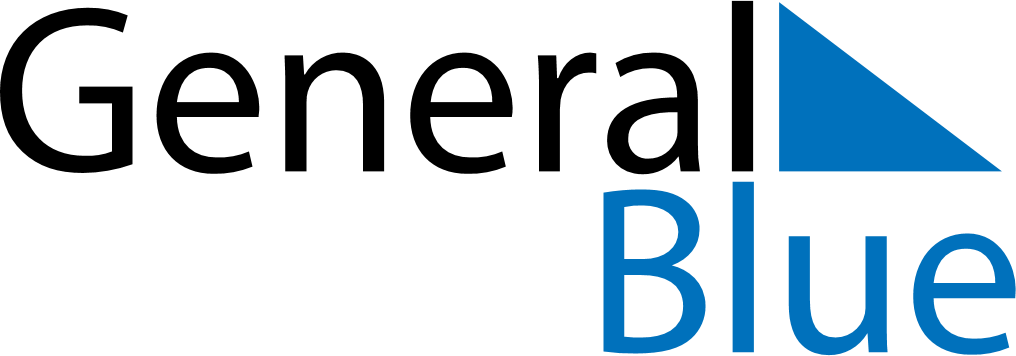 October 2022October 2022October 2022GermanyGermanySundayMondayTuesdayWednesdayThursdayFridaySaturday12345678National Holiday910111213141516171819202122232425262728293031